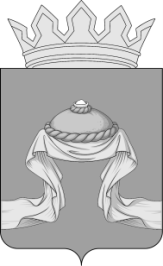 Администрация Назаровского районаКрасноярского краяПОСТАНОВЛЕНИЕ«____»_______20_____                 г. Назарово                                           №_____Об установлении размера платы за предоставление сведений, документов, материалов, содержащихся в государственных информационных системах обеспечения градостроительной деятельности на территории                  Назаровского районаВ целях повышения качества и доступности предоставления муниципальной услуги, в соответствии с Градостроительным кодексом Российской Федерации, Федеральным законом от 06.10.2003 № 131-ФЗ                   «Об общих принципах организации местного самоуправления в Российской Федерации», Постановлением Правительства Российской Федерации                             от 13.03.2020 № 279 «Об информационном обеспечении градостроительной деятельности», руководствуясь ст. 15, 19 Устава Назаровского муниципального района Красноярского края, ПОСТАНОВЛЯЮ:1. Установить размер платы за предоставление сведений,                    документов, материалов, содержащихся в государственных информационных системах обеспечения градостроительной деятельности  на территории Назаровского района:а) 100 рублей - за предоставление копии одного документа, материала      в электронной форме (за исключением материалов и результатов инженерных изысканий);б) 100 рублей - за каждую сторону листа формата A4 копии документов, материалов в бумажной форме (за исключением материалов                   и результатов инженерных изысканий);в) 5000 рублей - за предоставление копии материалов и результатов инженерных изысканий в электронной форме (вне зависимости                       от количества листов);г) 5000 рублей - за предоставление копии материалов и результатов инженерных изысканий в бумажной форме и 100 рублей - за каждую сторону листа формата A4 копии таких материалов и результатов;д) 1000 рублей - за предоставление сведений об одном земельном участке (части земельного участка) за каждые полные (неполные)                          10000 кв. метров площади такого участка и (или) дополнительный контур (для многоконтурных земельных участков) в электронной форме;е) 1000 рублей - за предоставление сведений об одном земельном участке (части земельного участка) за каждые полные (неполные)                      10000 кв. метров площади такого участка и (или) дополнительный контур (для многоконтурных земельных участков) и 100 рублей - за каждую сторону листа формата A4 таких сведений в бумажной форме;ж) 1000 рублей - за предоставление сведений об одном объекте капитального строительства в электронной форме;з) 1000 рублей - за предоставление сведений об одном объекте капитального строительства и 100 рублей - за каждую сторону листа формата A4 таких сведений в бумажной форме;и) 1000 рублей - за предоставление сведений о неразграниченных землях за каждые полные (неполные) 10000 кв. метров площади таких земель в электронной форме;к) 1000 рублей - за предоставление сведений о неразграниченных землях за каждые полные (неполные) 10000 кв. метров площади таких земель и 100 рублей - за каждую сторону листа формата A4 таких сведений                          в бумажной форме;л) 100 рублей - за предоставление сведений, размещенных                                в информационной системе, не указанных в подпунктах д – к настоящего постановления, в электронной форме и 100 рублей - за каждую сторону листа формата A4 таких сведений в бумажной форме. 2. В случае если материалы предоставляются в бумажном формате, отличном от формата A4, стоимость рассчитывать исходя из количества полных или неполных листов формата A4, необходимых для размещения указанного материала.3. Отделу организационной работы и документационного обеспечения администрации Назаровского района (Любавина) разместить постановление на официальном сайте Назаровского муниципального района Красноярского края в информационно-телекоммуникационной сети «Интернет».4. Контроль за выполнением постановления возложить на заместителя главы района, руководитель финансового управления администрации Назаровского района (Мельничук).5. Постановление вступает в силу в день, следующий за днем                      его официального опубликования в газете «Советское Причулымье».Глава района                                                                                  Г.В. Ампилогова